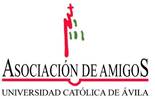 SOLICITUDpara participar en la convocatoria delIX PREMIO DE INNOVACIÓN EDUCATIVA 1. Título del proyecto de Innovación Educativa: (Acompañar memoria del proyecto de Innovación Educativa (según base Tercera de la Convocatoria). 2. Coordinador del proyecto: - Nombre y apellidos: - Categoría profesional: - Facultad: - Teléfono: - Correo electrónico: 3. Equipo de profesores/as que han intervenido en el proyecto: EXPONE: Que, conforme a lo establecido en las bases de la convocatoria de la Asociación de Amigos de la Universidad Católica de Ávila de la novena edición del PREMIO DE INNOVACIÓN EDUCATIVA, publicada en la página web de la Asociación.SOLICITA: Participar en dicha convocatoria, manifestando su conformidad con las bases del citado Premio.En Ávila, a _______ de ___________________ 202_Fdo.:Documentos adjuntos:- Memoria explicativa del Proyecto, conforme se indica en la Base Tercera de la convocatoria- Relación de los componentes del equipo que intervienen en el Proyecto IX PREMIO DE INNOVACIÓN EDUCATIVA CURRÍCULUM DEL EQUIPO (A rellenar por cada uno de los miembros del equipo investigador)1. DATOS DEL INVESTIGADORAPELLIDOS Y NOMBRE:N.I.F.:				FECHA DE NACIMIENTO (dd  mm  aa):DIRECCIÓN PARTICULAR:						     TELÉFONO:CIUD Y PROVINCIA:		    	         E-MAIL:2. FORMACIÓN PREGRADUADA3. FORMACIÓN POSGRADUADA4. ESTANCIA EN CENTROS DE INVESTIGACIÓN NACIONALES O EXTRANJEROS(Con indicación de año, centro y período).5. ACTIVIDADES DE CARÁCTER CIENTÍFICO O PROFESIONAL SOBRE INNOVACIÓN EDUCATIVA(Ha de indicarse fechas de inicio y finalización, puesto desempeñado, categoría del contrato e institución en la que se desarrolló la actividad).6. PUBLICACIONES INDEXADAS DURANTE LOS ÚLTIMOS 5 AÑOS SOBRE INNOVACIÓN EDUCATIVA (Con indicación de autores, título, publicación, editorial, año, volumen, páginas).7. PROYECTOS DE INVESTIGACIÓN FINANCIADOS (Con indicación del título del proyecto, entidad que lo financió y fechas de inicio y finalización).Fdo.:                                                                                                       Fecha: